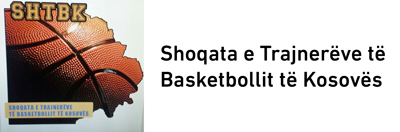 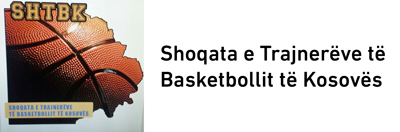 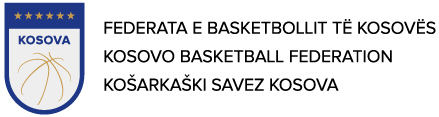 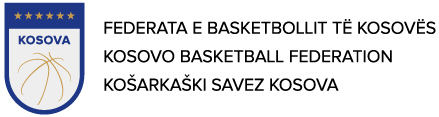 Formulari për regjistrimin dhe specifikimin e të dhënave personale për anëtarë të SHOQATËS SË TRAJNERËVE TË BASKETBOLLIT TË KOSOVËSTë dhënat e përgjithshme të trajnerit Statusi profesional aktualTë dhënat e klubit/shkollës aktuale të basketbollit Angazhimi aktual i trajnerit në klubin ose shkollën e basketbollitArsimimi profesional ose kualifikimiEdukimi në basketboll Biografia e trajnerit të basketbollit dhe referencat Numri i referencës001-17Emri dhe mbiemri Emri dhe mbiemri Trajner i basketbollit që nga vitiTrajner i basketbollit që nga vitiGjiniamashkullore GjiniafemëroreNuk punon si trajner (pse?)Statusi i trajnerit të basketbollit (nënvizoje statusin)vullnetar (shpenzimet e papaguara)vullnetar (shpenzimet e paguara)gjysmë profesional (me gjysmë orar)profesional (me orar të plotë)Punë tjera Emri i klubit/shkollës së bbRruga dhe numriQyteti Kodi postar Numri i telefonit të klubitE-mail adresaGrupet(grupmoshat me të cilat punoni)pionerkadetjuniorseniorGjinia (mashkullore ose femërore)numri i grupevenumri i ushtrimeve gjatë javësEkipet që marrin pjesë në gara(keni stërvitë në ndeshje)pionerkadetjuniorseniorgjinia (mashkullore ose femërore)numri i ekipeveniveli i konkurrencësNiveli më i lartë i edukimit(nënvizoje)gradaPërshkrimiNiveli më i lartë i edukimit(nënvizoje)I. + II.Shkolla filloreNiveli më i lartë i edukimit(nënvizoje)III. + IV.Arsimimi profesional (programi 2 ose 3 vjeçar)Niveli më i lartë i edukimit(nënvizoje)V. Arsimimi i mesëm i përgjithshëm ose profesional (shkolla e mesme 4 vjeçare)Niveli më i lartë i edukimit(nënvizoje)VI. (1.+2.)Arsimimi i lartë (1. bologna degree)Niveli më i lartë i edukimit(nënvizoje)VII. Arsimimi universitar (2. bologna degree)Niveli më i lartë i edukimit(nënvizoje)VIII.Doktoraturë (3. bologna degree)Institucioni arsimor i certifikatës së lëshuarCili?Institucioni arsimor i certifikatës së lëshuarKu?Institucioni arsimor i certifikatës së lëshuarKur?Kualifikimi dhe/ose titulli profesionalNjohuri të veçanta shtesë dhe kompetencat gjuhë të huaja (përdorimi aktiv) gjuhë të huaja (përdorimi pasiv) njohuri tjera specifike dhe kompetencat (specifiko) Njohuri të veçanta shtesë dhe kompetencat gjuhë të huaja (përdorimi aktiv) gjuhë të huaja (përdorimi pasiv) njohuri tjera specifike dhe kompetencat (specifiko) Njohuri të veçanta shtesë dhe kompetencat gjuhë të huaja (përdorimi aktiv) gjuhë të huaja (përdorimi pasiv) njohuri tjera specifike dhe kompetencat (specifiko) Njohuri të veçanta shtesë dhe kompetencat gjuhë të huaja (përdorimi aktiv) gjuhë të huaja (përdorimi pasiv) njohuri tjera specifike dhe kompetencat (specifiko) Njohuri të veçanta shtesë dhe kompetencat gjuhë të huaja (përdorimi aktiv) gjuhë të huaja (përdorimi pasiv) njohuri tjera specifike dhe kompetencat (specifiko) Njohuri të veçanta shtesë dhe kompetencat gjuhë të huaja (përdorimi aktiv) gjuhë të huaja (përdorimi pasiv) njohuri tjera specifike dhe kompetencat (specifiko) Njohuri të veçanta shtesë dhe kompetencat gjuhë të huaja (përdorimi aktiv) gjuhë të huaja (përdorimi pasiv) njohuri tjera specifike dhe kompetencat (specifiko) Njohuri të veçanta shtesë dhe kompetencat gjuhë të huaja (përdorimi aktiv) gjuhë të huaja (përdorimi pasiv) njohuri tjera specifike dhe kompetencat (specifiko) A keni diplomuar në program të rregullt arsimor për trajner të basketbollit? JO       PO                           (nëse po,   specifiko)cili?A keni diplomuar në program të rregullt arsimor për trajner të basketbollit? JO       PO                           (nëse po,   specifiko)ku?A keni diplomuar në program të rregullt arsimor për trajner të basketbollit? JO       PO                           (nëse po,   specifiko)kur?A keni diplomuar në program të rregullt arsimor për trajner të basketbollit? JO       PO                           (nëse po,   specifiko)niveli?A keni diplomuar në program të rregullt arsimor për trajner të basketbollit? JO       PO                           (nëse po,   specifiko)titulli?2.  A keni diplomuar në       ndonjë program ose kurs për trajner të basketbollit?JO       PO                           (nëse po,     specifiko)cili?2.  A keni diplomuar në       ndonjë program ose kurs për trajner të basketbollit?JO       PO                           (nëse po,     specifiko)ku?2.  A keni diplomuar në       ndonjë program ose kurs për trajner të basketbollit?JO       PO                           (nëse po,     specifiko)kur?2.  A keni diplomuar në       ndonjë program ose kurs për trajner të basketbollit?JO       PO                           (nëse po,     specifiko)niveli?2.  A keni diplomuar në       ndonjë program ose kurs për trajner të basketbollit?JO       PO                           (nëse po,     specifiko)titulli?  3. A keni përfunduar  kurse shtesë, klinika dhe seminare për trajner të basketbollit?kur?ku?Titulli i kursit, klinikës ose seminarit  3. A keni përfunduar  kurse shtesë, klinika dhe seminare për trajner të basketbollit?  3. A keni përfunduar  kurse shtesë, klinika dhe seminare për trajner të basketbollit?  3. A keni përfunduar  kurse shtesë, klinika dhe seminare për trajner të basketbollit?  3. A keni përfunduar  kurse shtesë, klinika dhe seminare për trajner të basketbollit?  3. A keni përfunduar  kurse shtesë, klinika dhe seminare për trajner të basketbollit?A keni luajtur basketboll si lojtar aktiv në klub? JO      PO                           (nëse po, specifiko)KurKu (klubi)Grupmosha Statusi i lojtaritNiveli i garaveArritjet A keni luajtur basketboll si lojtar aktiv në klub? JO      PO                           (nëse po, specifiko)A keni luajtur basketboll si lojtar aktiv në klub? JO      PO                           (nëse po, specifiko)A keni luajtur basketboll si lojtar aktiv në klub? JO      PO                           (nëse po, specifiko)A keni luajtur basketboll si lojtar aktiv në klub? JO      PO                           (nëse po, specifiko)A keni luajtur basketboll si lojtar aktiv në klub? JO      PO                           (nëse po, specifiko)A keni luajtur basketboll si lojtar aktiv në klub? JO      PO                           (nëse po, specifiko)A keni luajtur basketboll si lojtar aktiv në klub? JO      PO                           (nëse po, specifiko)A keni luajtur basketboll si lojtar aktiv në klub? JO      PO                           (nëse po, specifiko)A keni luajtur basketboll si lojtar aktiv në klub? JO      PO                           (nëse po, specifiko)A keni luajtur basketboll si lojtar aktiv në klub? JO      PO                           (nëse po, specifiko)A keni luajtur basketboll si lojtar aktiv në klub? JO      PO                           (nëse po, specifiko)A keni luajtur basketboll si lojtar aktiv në klub? JO      PO                           (nëse po, specifiko)A keni luajtur basketboll si lojtar aktiv në klub? JO      PO                           (nëse po, specifiko)A keni luajtur për kombëtare?JO       PO                           (nëse po, specifiko)KurGrupmoshaGaratArritjetA keni luajtur për kombëtare?JO       PO                           (nëse po, specifiko)A keni luajtur për kombëtare?JO       PO                           (nëse po, specifiko)A keni luajtur për kombëtare?JO       PO                           (nëse po, specifiko)A keni luajtur për kombëtare?JO       PO                           (nëse po, specifiko)A keni luajtur për kombëtare?JO       PO                           (nëse po, specifiko)A keni luajtur për kombëtare?JO       PO                           (nëse po, specifiko)A keni luajtur për kombëtare?JO       PO                           (nëse po, specifiko)A keni luajtur për kombëtare?JO       PO                           (nëse po, specifiko)A keni luajtur për kombëtare?JO       PO                           (nëse po, specifiko)Karriera si trajner (specifiko historinë si trajner i basketbollit) Kur?Ku (klubi)?Grupmosha PozitaNiveli i garaveArritjet Karriera si trajner (specifiko historinë si trajner i basketbollit) Karriera si trajner (specifiko historinë si trajner i basketbollit) Karriera si trajner (specifiko historinë si trajner i basketbollit) Karriera si trajner (specifiko historinë si trajner i basketbollit) Karriera si trajner (specifiko historinë si trajner i basketbollit) Karriera si trajner (specifiko historinë si trajner i basketbollit) Karriera si trajner (specifiko historinë si trajner i basketbollit) Karriera si trajner (specifiko historinë si trajner i basketbollit) Karriera si trajner (specifiko historinë si trajner i basketbollit) A keni qenë trajner i kombëtares?JO       PO                           (nëse po, specifiko)Kur?Grupmosha PozitaNiveli i garaveArritjet A keni qenë trajner i kombëtares?JO       PO                           (nëse po, specifiko)A keni qenë trajner i kombëtares?JO       PO                           (nëse po, specifiko)A keni qenë trajner i kombëtares?JO       PO                           (nëse po, specifiko)A keni qenë trajner i kombëtares?JO       PO                           (nëse po, specifiko)A keni qenë trajner i kombëtares?JO       PO                           (nëse po, specifiko)A keni punuar si trajner me lojtarë shumë të talentuar dhe lojtarë ndërkombëtar të nivelit të lartë?JO       PO                           (nëse po, specifiko)Kur?LojtariNë cilën grupmoshëNë cilën grupmoshëNiveli i garaveArritjet A keni punuar si trajner me lojtarë shumë të talentuar dhe lojtarë ndërkombëtar të nivelit të lartë?JO       PO                           (nëse po, specifiko)A keni punuar si trajner me lojtarë shumë të talentuar dhe lojtarë ndërkombëtar të nivelit të lartë?JO       PO                           (nëse po, specifiko)A keni punuar si trajner me lojtarë shumë të talentuar dhe lojtarë ndërkombëtar të nivelit të lartë?JO       PO                           (nëse po, specifiko)A keni punuar si trajner me lojtarë shumë të talentuar dhe lojtarë ndërkombëtar të nivelit të lartë?JO       PO                           (nëse po, specifiko)A keni punuar si trajner me lojtarë shumë të talentuar dhe lojtarë ndërkombëtar të nivelit të lartë?JO       PO                           (nëse po, specifiko)A keni punuar si trajner me lojtarë shumë të talentuar dhe lojtarë ndërkombëtar të nivelit të lartë?JO       PO                           (nëse po, specifiko)A keni punuar si trajner me lojtarë shumë të talentuar dhe lojtarë ndërkombëtar të nivelit të lartë?JO       PO                           (nëse po, specifiko)